Formulier Afrondingsstage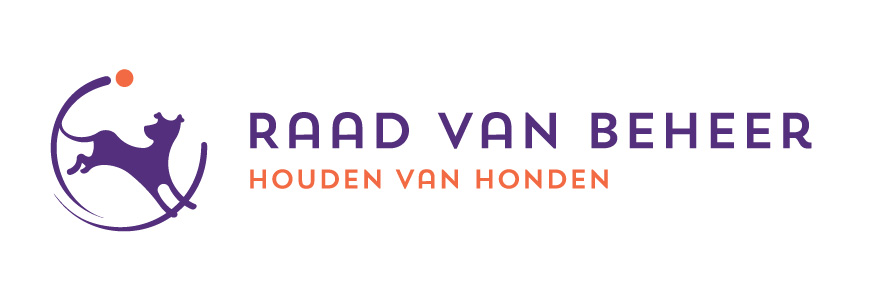 ______________________________________________________________________________________________________________________________________________Naam:				____________________________________________________________Adres: 				____________________________________________________________Postcode en plaats:		____________________________________________________________Datum en handtekening:		____________________________________________________________Ras/variëteit van stage:		____________________________________________________________Een Afrondingsstage bestaat uit een interactief, open gesprek tussen de kandidaat en de voor het ras bevoegde keurmeester over het ras in het algemeen en de honden van het ras die op het evenement aanwezig zijn. 
Als de keurmeester de afgelegde afrondingsstage voldoende acht, wordt dit formulier ondertekend. Indien de kandidaat aan alle voorwaarden heeft voldaan, volgt benoeming voor het ras. De kandidaat wordt geacht kennis te hebben genomen van en zich te gedragen naar het “Stageprotocol voor (aspirant) exterieurkeurmeesters” en de “Uitvoeringsregels Keurmeesterbeleid” (meer info op www.hondenvanhonden.nl)._______________________________________________________________________________________________________________________________1 formulier per ras/variëteitNa voltooiing van de stage het formulier inzenden aan keurmeesters@raadvanbeheer.nl Evenement (soort en locatie)AantalhondenNaam  keurmeesterHandtekeningkeurmeesterDatum../ .. /20..